ΔΗΜΟΣ ΑΓΙΑΣ ΒΑΡΒΑΡΑΣΔωρεάν test COVID-19Ώρες 10 π.μ – 3 μ.μ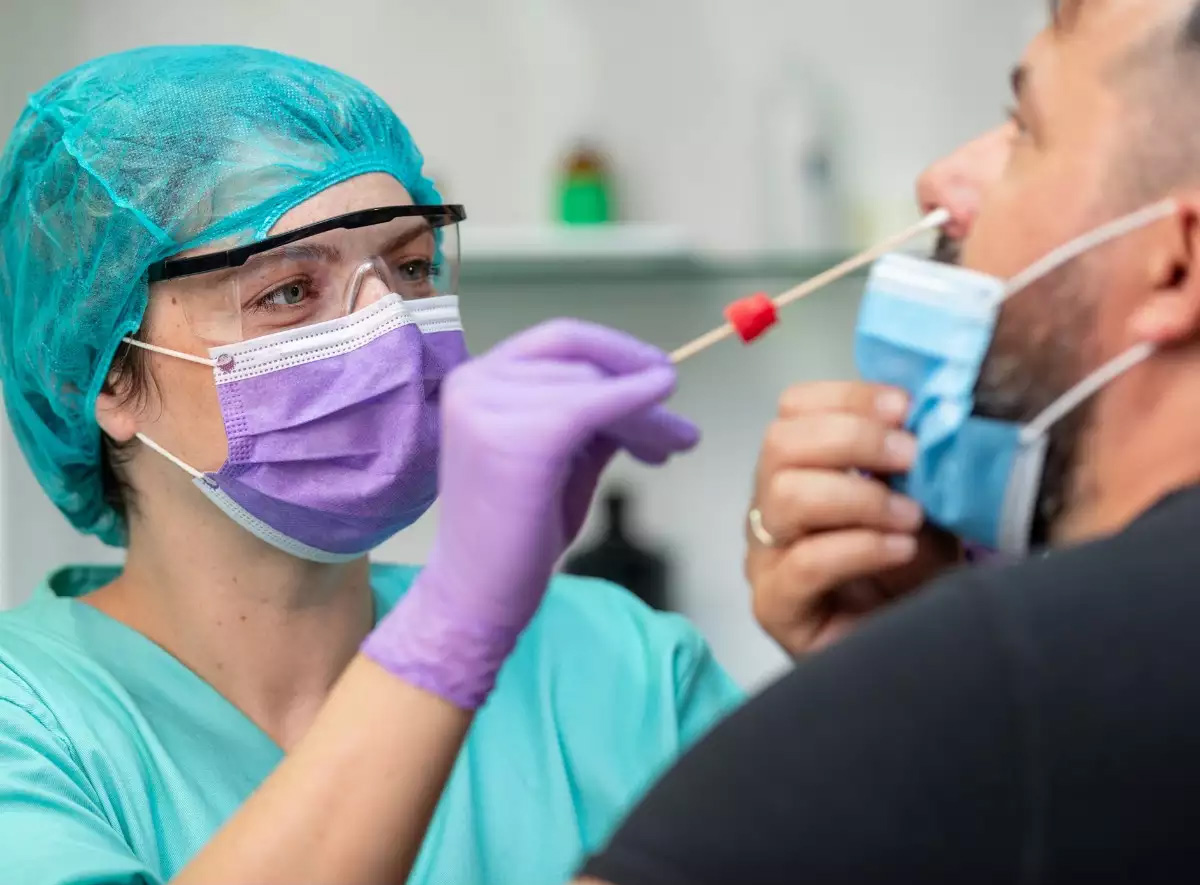 σε συνεργασία με τον ΕΟΔΥΑπαραίτητα είναι: ΑΜΚΑ, ΤΗΛΕΦΩΝΟ, ΜΑΣΚΑ. Στείλτε SMS 13033, κωδικός 1.Δήμος Αγίας Βαρβάρας: Αριστομένους 8  -  213 2019300 - www.agiavarvara.gr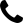 Δευτέρα  5 ΑπριλίουΠυθαγόρα & ΑιόλουΣάββατο 10 ΑπριλίουΕλ. Βενιζέλου & Κουντουριώτου